June 2017 Newsletter  Driver of the Month ~ The June Driver of the month is Jon Cloutier!  We appreciate how conscientious you are.  Your thorough inspections, orderly paperwork and planning ahead are much appreciated!  Congratulations! ROADCHECK JUNE 6-8 ~As you have noticed from flyers, posters and talk in the office – THIS IS A BIG DEAL!  We have put a lot of effort into preparing you for this.  All inspections MUST BE VIOLATION FREE!  Your truck will be inspected, as well as your paperwork and your conduct.  If you have any questions or concerns, please ask! June is National Safety Month ~National Safety Month focuses on reducing the leading causes of injury and death.Thousands have died in crashes involving cell phone use!  With advancements in cell phone technology, distracted driving has been an increasing and misunderstood trend.  In fact, findings from a recent poll indicate 80% of drivers across America incorrectly believe that hands-free devices are safer than using a handheld phone. New technology in vehicles is causing us to become more distracted behind the wheel than ever before.  In addition, with some state laws focusing on a handheld ban, drivers honestly believe they are making the smart choice by choosing a hands-free device.  However, in fact, these technologies distract our brains long after you use them. For these reasons and more, AAT drivers are not permitted to answer incoming calls, place outgoing calls, retrieve or listen to voice mail, or view caller information.  This includes use of all hands free and/or Bluetooth technology. Make no mistake: This multitasking technology is about convenience, not safety.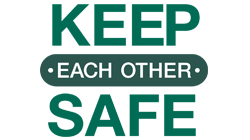 Distracted Driving: One call can change everything!Rental Car Claims ~Unfounded claims are continuing to come to us.  Be sure you are conducting a thorough inspection of your rental cars.  Request a paper copy indicating any damages from the pick-up location.  Be sure to obtain a signature at drop-off indicating “no damage”.  Please report any difficulties with this process to AAT immediately.Spring Jacket Interest?  ~If you would like an AAT Spring jacket ordered let Stacie know. Real ID Reminder ~It is not sure when they will become available.  It is suggested that you obtain your EDL (Enhanced Driver’s License) in the meantime.  AAT deadline will be October 1, 2017.Welcome new drivers ~Troy S. ~ Yolanda S. ~ Anthony H.We are all here to help, please let us know if you have ANY questions!Remember to share your pictures to our Facebook page!As always, please contact Stacie with any log or safety concerns!